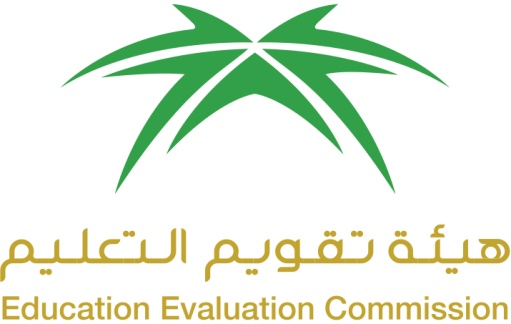 المركز الوطني للتقويم والاعتماد الأكاديميNational Center for Academic Accreditation and EvaluationATTACHMENT 5. T6.  COURSE SPECIFICATIONS(CS)Designs and CodesMATH 6321439H-2018GCourse SpecificationsA. Course Identification and General InformationB  Objectives  C.  Course Description (Note:  General description in the form used in Bulletin or handbook)D. Student Academic Counseling and SupportE Learning ResourcesF. Facilities RequiredG   Course Evaluation and Improvement ProcessesName of Course Instructor: _______________________________________________Signature: ______________________   Date Specification Completed:  ____________Program Coordinator: ___________________________________________________Signature: _________________________            Date Received: ________________Institution: King Saud UniversityDate:                                                  College/Department : College of Sciences / Mathematics DepartmentCollege/Department : College of Sciences / Mathematics Department1.  Course title and code: Designs and Codes (MATH 632)2.  Credit hours: 3 3.  Program(s) in which the course is offered. (If general elective available in many programs indicate this rather than list programs)Ph.D in Mathematics4.  Name of faculty member responsible for the courseMember of Discrete Mathematics group5.  Level/year at which this course is offered: In first year6.  Pre-requisites for this course (if any): None7.  Co-requisites for this course (if any): None8.  Location if not on main campus: At Diriya, Main campus: College of Science, Building No. 49.  Mode of Instruction (mark all that apply):     a.  traditional classroom                                        What percentage?       b.  blended (traditional and online)                       What percentage?     c.  e-learning                                                          What percentage?     d.  correspondence                                                 What percentage?     f.   other                                                                  What percentage?Comments:What is the main purpose for this course?The main purpose for this course is :1- Covering and Packing Designs and Codes,2- Skolem sequences and applications in Designs and Codes,3- Methods of finding Designs and Codes.Briefly describe any plans for developing and improving the course that are being implemented.  (e.g. increased use of IT or web based reference material,  changes in content as a result of new research in the field)1. Creating a Web site for the material to be available to all students at any time.2. Home works and assignments to be marked in order to keep the students following the course.Course Description: Covering and Packing Designs and Codes, Skolem sequences and applications in Designs and Codes, Methods of finding Designs and Codes.1. Topics to be Covered 1. Topics to be Covered 1. Topics to be Covered 1. Topics to be Covered 1. Topics to be Covered 1. Topics to be Covered 1. Topics to be Covered 1. Topics to be Covered 1. Topics to be Covered 1. Topics to be Covered List of TopicsList of TopicsList of TopicsList of TopicsList of TopicsList of TopicsNo. ofWeeksNo. ofWeeksContact HoursContact HoursCovering and Packing Designs and CodesCovering and Packing Designs and CodesCovering and Packing Designs and CodesCovering and Packing Designs and CodesCovering and Packing Designs and CodesCovering and Packing Designs and Codes441212Skolem sequences and applications in Designs and Codes,Skolem sequences and applications in Designs and Codes,Skolem sequences and applications in Designs and Codes,Skolem sequences and applications in Designs and Codes,Skolem sequences and applications in Designs and Codes,Skolem sequences and applications in Designs and Codes,551515Methods of finding Designs and Codes.  Methods of finding Designs and Codes.  Methods of finding Designs and Codes.  Methods of finding Designs and Codes.  Methods of finding Designs and Codes.  Methods of finding Designs and Codes.  5515152.  Course components (total contact hours and credits per semester): 		2.  Course components (total contact hours and credits per semester): 		2.  Course components (total contact hours and credits per semester): 		2.  Course components (total contact hours and credits per semester): 		2.  Course components (total contact hours and credits per semester): 		2.  Course components (total contact hours and credits per semester): 		2.  Course components (total contact hours and credits per semester): 		2.  Course components (total contact hours and credits per semester): 		2.  Course components (total contact hours and credits per semester): 		2.  Course components (total contact hours and credits per semester): 		LectureTutorialLaboratory/StudioPracticalPracticalOther:Other:TotalContactHoursPlaned4200000042ContactHoursActual4200000042CreditPlaned30000003CreditActual300000033. Additional private study/learning hours expected for students per week. 4. Course Learning Outcomes in NQF Domains of Learning and Alignment with Assessment Methods and Teaching StrategyFor each of the domains of learning shown below indicate:A brief summary of the knowledge or skill the course is intended to develop; A description of the teaching strategies to be used in the course to develop that knowledge or  skill;The methods of student assessment to be used in the course to evaluate learning outcomes in the domain concerned.4. Course Learning Outcomes in NQF Domains of Learning and Alignment with Assessment Methods and Teaching StrategyFor each of the domains of learning shown below indicate:A brief summary of the knowledge or skill the course is intended to develop; A description of the teaching strategies to be used in the course to develop that knowledge or  skill;The methods of student assessment to be used in the course to evaluate learning outcomes in the domain concerned.4. Course Learning Outcomes in NQF Domains of Learning and Alignment with Assessment Methods and Teaching StrategyFor each of the domains of learning shown below indicate:A brief summary of the knowledge or skill the course is intended to develop; A description of the teaching strategies to be used in the course to develop that knowledge or  skill;The methods of student assessment to be used in the course to evaluate learning outcomes in the domain concerned.4. Course Learning Outcomes in NQF Domains of Learning and Alignment with Assessment Methods and Teaching StrategyFor each of the domains of learning shown below indicate:A brief summary of the knowledge or skill the course is intended to develop; A description of the teaching strategies to be used in the course to develop that knowledge or  skill;The methods of student assessment to be used in the course to evaluate learning outcomes in the domain concerned.On the table below are the five NQF Learning Domains, numbered in the left column. First, insert the suitable and measurable course learning outcomes required in the appropriate learning domains (see suggestions below the table). Second, insert supporting teaching strategies that fit and align with the assessment methods and intended learning outcomes. Third, insert appropriate assessment methods that accurately measure and evaluate the learning outcome. Each course learning outcomes, assessment method, and teaching strategy ought to reasonably fit and flow together as an integrated learning and teaching process. (Courses are not required to include learning outcomes from each domain.)On the table below are the five NQF Learning Domains, numbered in the left column. First, insert the suitable and measurable course learning outcomes required in the appropriate learning domains (see suggestions below the table). Second, insert supporting teaching strategies that fit and align with the assessment methods and intended learning outcomes. Third, insert appropriate assessment methods that accurately measure and evaluate the learning outcome. Each course learning outcomes, assessment method, and teaching strategy ought to reasonably fit and flow together as an integrated learning and teaching process. (Courses are not required to include learning outcomes from each domain.)On the table below are the five NQF Learning Domains, numbered in the left column. First, insert the suitable and measurable course learning outcomes required in the appropriate learning domains (see suggestions below the table). Second, insert supporting teaching strategies that fit and align with the assessment methods and intended learning outcomes. Third, insert appropriate assessment methods that accurately measure and evaluate the learning outcome. Each course learning outcomes, assessment method, and teaching strategy ought to reasonably fit and flow together as an integrated learning and teaching process. (Courses are not required to include learning outcomes from each domain.)On the table below are the five NQF Learning Domains, numbered in the left column. First, insert the suitable and measurable course learning outcomes required in the appropriate learning domains (see suggestions below the table). Second, insert supporting teaching strategies that fit and align with the assessment methods and intended learning outcomes. Third, insert appropriate assessment methods that accurately measure and evaluate the learning outcome. Each course learning outcomes, assessment method, and teaching strategy ought to reasonably fit and flow together as an integrated learning and teaching process. (Courses are not required to include learning outcomes from each domain.)5. Schedule of Assessment Tasks for Students During the Semester5. Schedule of Assessment Tasks for Students During the Semester5. Schedule of Assessment Tasks for Students During the Semester5. Schedule of Assessment Tasks for Students During the SemesterAssessment task (i.e., essay, test, quizzes, group project, examination, speech, oral presentation, etc.)Week DueProportion of Total Assessment1First mid term625%2Second mid term1025%3Quizzes and homeworkweekly10%4Final examinationend40%1. Arrangements for availability of faculty and teaching staff for individual student consultations and academic advice. (include amount of time teaching staff are expected to be available each week)Two office hours.1. List Required Textbooks- Designs, Graphs, Codes and Their Links: P.J.Cameron, Cambridge University Press.- Some Papers.2. List Essential References Materials (Journals, Reports, etc.)Designs and Their Codes: E.F.Assumus, J.D.Key3. List Electronic Materials, Web Sites, Facebook, Twitter, etc.Web Sites dealing with Lattice TheoryOther learning material such as computer-based programs/CD, professional standards or regulations and software.Multimedia associated with the textbook and the relevant websites.Indicate requirements for the course including size of classrooms and laboratories (i.e. number of seats in classrooms and laboratories, extent of computer access, etc.)1.  Accommodation (Classrooms, laboratories, demonstration rooms/labs, etc.) Lecture room.2. Technology resources (AV, data show, Smart Board, software, etc.)    Not required3. Other resources (specify, e.g. if specific laboratory equipment is required, list requirements or attach list) 1. The availability of the assigned books in the university bookstore.   2. The availability of references related to the course.1. Strategies for Obtaining Student Feedback on Effectiveness of TeachingThe students are required to write a detailed report at the end of the course.2.  Other Strategies for Evaluation of Teaching by the Instructor or by the Department    1. The level of the students in solving homework and quizzes    2. Colleagues’ opinions about students’ performance in this course.3.  Processes for Improvement of Teaching     1. Encouraging students to get involved in the lecture.     2. Getting the use of tutorial classes.     3. Encouraging the students to read about the subject.4. Processes for Verifying Standards of Student Achievement (e.g. check marking by an independent  member teaching staff of a sample of student work, periodic exchange and remarking of tests or a sample of assignments with staff at another institution)    1. Unified books.    2. Unified Examination    3. Team grading.    4. Arrange with another institution to have two unified test items included on an exam and compare marks given.    5. Students who believe they are under graded can have their papers checked by a second reader.5. Describe the planning arrangements for periodically reviewing course effectiveness and planning for improvement.   1. Providing reviews to develop the assigned book content.   2. Providing a discussion for the course subject by a specialized committee.   3. View other math departments in well-known universities and getting help from them.   4. Consulting some course specialists for course evaluation.